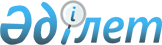 Об утверждении бюджета Спасовского сельского округа Есильского района Северо-Казахстанской области на 2024-2026 годыРешение маслихата Есильского района Северо-Казахстанской области от 27 декабря 2023 года № 11/178
      Сноска. Вводится в действие с 01.01.2024 в соответствии с пунктом 6 настоящего решения.
      В соответствии со статьей 9-1, с пунктом 2 статьи 75 Бюджетного кодекса Республики Казахстан, пунктом 2-7 статьи 6 Закона Республики Казахстан "О местном государственном управлении и самоуправлении в Республике Казахстан", маслихат Есильского района Северо-Казахстанской области РЕШИЛ:
      1. Утвердить бюджет Спасовского округа Есильского района Северо-Казахстанской области на 2024-2026 годы согласно приложениям 1, 2, 3 соответственно, в том числе на 2024 год в следующих объемах:
      1) доходы - 29 586 тысяч тенге:
      налоговые поступления - 2 125 тысяч тенге;
      неналоговые поступления - 0 тысяч тенге;
      поступления от продажи основного капитала - 0 тысяч тенге;
      поступления трансфертов - 27 461 тысяч тенге;
      2) затраты - 29 586 тысяч тенге;
      3) чистое бюджетное кредитование - 0 тысяч тенге:
      бюджетные кредиты - 0 тысяч тенге;
      погашение бюджетных кредитов - 0 тысяч тенге;
      4) сальдо по операциям с финансовыми активами - 0 тысяч тенге:
      приобретение финансовых активов - 0 тысяч тенге;
      поступления от продажи финансовых активов государства - 0 тысяч тенге;
      5) дефицит (профицит) бюджета - 0 тысяч тенге;
      6) финансирование дефицита (использование профицита) бюджета - 0 тысяч тенге:
      поступление займов - 0 тысяч тенге;
      погашение займов - 0 тысяч тенге;
      используемые остатки бюджетных средств - 0 тысяч тенге.
      2. Установить, что доходы бюджета Спасовского сельского округа на 2024 год формируются в соответствии со статьей 52-1 Бюджетного кодекса Республики Казахстан.
      3. Предусмотреть на 2024 год объемы трансфертов (субвенций), передаваемых из районного бюджета, бюджетам сельских округов в сумме 14 450 тысяч тенге;
      4. Предусмотреть в бюджете Спасовского сельского округа Есильского района Северо-Казахстанской области объемы целевых текущих трансфертов выделенных из республиканского бюджета в том числе:
      на повышение заработной платы отдельных котегорий гражданских служащих, работников организаций, содержащих за счет средств государственного бюджета, работников казенных предприятий.
      Распределение указанных целевых трансфертов из республиканского бюджета определяется решением акима Спасовского сельского округа Есильского района Северо-Казахстанской области "О реализации решения маслихата Есильского района "Об утверждении бюджета Спасовского сельского округа Есильского района Северо-Казахстанской области на 2024-2026 годы".
      5. Предусмотреть в бюджете Спасовского сельского округа Есильского района Северо-Казахстанской области объемы целевых текущих трансфертов выделенных из районного бюджета в том числе:
      на фонд оплаты труда и текущие расходы;
      на освещение улиц в населенных пунктах.
      Распределение указанных целевых трансфертов из районного бюджета определяется решением акима Спасовского сельского округа Есильского района Северо-Казахстанской области "О реализации решения маслихата Есильского района "Об утверждении бюджета Спасовского сельского округа Есильского района Северо-Казахстанской области на 2024-2026 годы".
      6. Настоящее решение вводится в действие с 1 января 2024 года. Бюджет Спасовского сельского округа Есильского района Северо-Казахстанской области на 2024 год Бюджет Спасовского сельского округа Есильского района Северо-Казахстанской области на 2025 год Бюджет Спасовского сельского округа Есильского района Северо-Казахстанской области на 2026 год
					© 2012. РГП на ПХВ «Институт законодательства и правовой информации Республики Казахстан» Министерства юстиции Республики Казахстан
				
      Председатель маслихата Есильского района Северо-Казахстанской области 

Е. Туткушев
Приложение 1к решению маслихатаЕсильского районаСеверо-Казахстанской областиот 27 декабря 2023 года № 11/178
Категория
Класс
подкласс
Наименование
Сумма (тысяч тенге)
1) Доходы
29 586
1
Налоговые поступления
2 125
01
Подоходный налог
79
2
Индивидуальный подоходный налог
79
04
Налоги на собственность
1 981
1
Налог на имущество
126
3
Земельный налог
62
4
Налог на транспортные средства
1 634
5
Единый земельный налог
159
05
Внутренние налоги на товары, работы и услуги
65
3
Поступления за использование природных и других ресурсов
65
4
Поступление трансфертов
27 461
02
Трансферты из вышестоящих органов государственного управления
27 461
3
Трансферты из районного (города областного значения) бюджета
27 461
Функциональная группа
Администратор бюджетных программ
Программа
Наименование
Сумма (тысяч тенге)
2) Затраты
29 586
01
Государственные услуги общего характера
28 501
124
Аппарат акима города районного значения, села, поселка, сельского округа
28 501
001
Услуги по обеспечению деятельности акима города районного значения, села, поселка, сельского округа
28 501
07
Жилищно-коммунальное хозяйство
1 085
124
Аппарат акима города районного значения, села, поселка, сельского округа
1 085
008
Освещение улиц в населенных пунктах
1 085
3) Чистое бюджетное кредитование
0
Бюджетные кредиты
0
Погашение бюджетных кредитов
0
4) Сальдо по операциям с финансовыми активами
0
Приобретение финансовых активов
0
Поступления от продажи финансовых активов государства
0
5) Дефицит (профицит) бюджета
0
6) Финансирование дефицита (использование профицита) бюджета
0
7
Поступления займов
0
16
Погашение займов
0
Категория
Класс
подкласс
Наименование
Сумма (тысяч тенге)
8
Используемые остатки бюджетных средств
0
01
Остатки бюджетных средств
0
1
Свободные остатки бюджетных средств
0Приложение 2к решению маслихатаЕсильского районаСеверо-Казахстанской областиот 27 декабря 2023 года № 11/178
Категория
Класс
подкласс
Наименование
Сумма (тысяч тенге)
1) Доходы
32 227
1
Налоговые поступления
2 232
01
Подоходный налог
83
2
Индивидуальный подоходный налог
83
04
Налоги на собственность
2 081
1
Налог на имущество
132
3
Земельный налог
65
4
Налог на транспортные средства
1 717
5
Единый земельный налог
167
05
Внутренние налоги на товары,работы и услуги
68
3
Поступления за использование природных и других ресурсов
68
4
Поступление трансфертов
29 995
02
Трансферты из вышестоящих органов государственного управления
29 995
3
Трансферты из районного (города областного значения) бюджета
29 995
Функциональная группа
Администратор бюджетных программ
Программа
Наименование
Сумма (тысяч тенге)
2) Затраты
32 227
01
Государственные услуги общего характера
31 094
124
Аппарат акима города районного значения, села, поселка, сельского округа
31 094
001
Услуги по обеспечению деятельности акима города районного значения, села, поселка, сельского округа
31 094
07
Жилищно-коммунальное хозяйство
1 133
124
Аппарат акима города районного значения, села, поселка, сельского округа
1 133
008
Освещение улиц в населенных пунктах
1 133
3) Чистое бюджетное кредитование
0
Бюджетные кредиты
0
Погашение бюджетных кредитов
0
4) Сальдо по операциям с финансовыми активами
0
Приобретение финансовых активов
0
Поступления от продажи финансовых активов государства
0
5) Дефицит (профицит) бюджета
0
6) Финансирование дефицита (использование профицита) бюджета
0
7
Поступления займов
0
16
Погашение займов
0
Категория
Класс
подкласс
Наименование
Сумма (тысяч тенге)
8
Используемые остатки бюджетных средств
0
01
Остатки бюджетных средств
0
1
Свободные остатки бюджетных средств
0Приложение 3к решению маслихатаЕсильского районаСеверо-Казахстанской областиот 27 декабря 2023 года № 11/178
Категория
Класс
подкласс
Наименование
Сумма (тысяч тенге)
1) Доходы
32 672
1
Налоговые поступления
2 343
01
Подоходный налог
87
2
Индивидуальный подоходный налог
87
04
Налоги на собственность
2 185
1
Налог на имущество
138
3
Земельный налог
68
4
Налог на транспортные средства
1 804
5
Единый земельный налог
175
05
Внутренние налоги на товары,работы и услуги
71
3
Поступления за использование природных и других ресурсов
71
4
Поступление трансфертов
30 329
02
Трансферты из вышестоящих органов государственного управления
30 329
3
Трансферты из районного (города областного значения) бюджета
30 329
Функциональная группа
Администратор бюджетных программ
Программа
Наименование
Сумма (тысяч тенге)
2) Затраты
32 672
01
Государственные услуги общего характера
31 500
124
Аппарат акима города районного значения, села, поселка, сельского округа
31 500
001
Услуги по обеспечению деятельности акима города районного значения, села, поселка, сельского округа
31 500
07
Жилищно-коммунальное хозяйство
1 172
124
Аппарат акима города районного значения, села, поселка, сельского округа
1 172
008
Освещение улиц в населенных пунктах
1 172
3) Чистое бюджетное кредитование
0
Бюджетные кредиты
0
Погашение бюджетных кредитов
0
4) Сальдо по операциям с финансовыми активами
0
Приобретение финансовых активов
0
Поступления от продажи финансовых активов государства
0
5) Дефицит (профицит) бюджета
0
6) Финансирование дефицита (использование профицита) бюджета
0
7
Поступления займов
0
16
Погашение займов
0
Категория
Класс
подкласс
Наименование
Сумма (тысяч тенге)
8
Используемые остатки бюджетных средств
0
01
Остатки бюджетных средств
0
1
Свободные остатки бюджетных средств
0